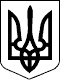 119 СЕСІЯ ЩАСЛИВЦЕВСЬКОЇ СІЛЬСЬКОЇ РАДИ7 СКЛИКАННЯРІШЕННЯ27.05.2020 р.                                      №  2307с. ЩасливцевеПро проведення земельних торгів у формі аукціону з продажу права орендиРозглянувши заяву ПП «Сокіл!» від 25.02.2020р. №***, проект землеустрою щодо відведення земельної ділянки, право оренди на які виставляється на торги у формі аукціону відповідно до рішення 108 сесії Щасливцевської сільської ради 7 скликання №2002 від 24 грудня 2019 року «Про проведення земельних торгів у формі аукціону», рішення 111 сесії Щасливцевської сільської ради  7 скликання №2130 від 02 березня 2020 року «Про внесення змін до п.1 рішення 108 сесії 7 скликання №2002 від 24.12.2019 р. «Про проведення земельних торгів у формі аукціону» та договору № 68-ПТ про підготовку лотів до проведення земельних торгів з продажу прав оренди на земельні ділянки комунальної власності від 24 січня 2020 р, відповідно до ст. 12, ч. 1 ст. 122, ст. ст. 135-139 Земельного кодексу України, керуючись  ст. ст. 26, 42, 59 Закону України «Про місцеве самоврядування в Україні» сесія сільської ради ВИРІШИЛА:1. Затвердити проект землеустрою щодо відведення земельної ділянки в оренду строком на 10 років, площею 0,0675 га, для будівництва та обслуговування будівель торгівлі (для розміщення атракціону) (код згідно КВЦПЗ - 03.07),   із земель житлової та громадської забудови, розташовану в           с. Щасливцеве Щасливцівської сільської ради Генічеського району Херсонської області, з кадастровим номером 6522186500:04:001:21***, право оренди на яку виставляється на торги у формі аукціону.2.Виставити на земельні торги окремим лотом право оренди земельної ділянки, площею 0,0675 га, з цільовим призначенням для будівництва та обслуговування будівель торгівлі (для розміщення атракціону) (код згідно КВЦПЗ - 03.07), розташовану в  с. Щасливцеве Щасливцівської сільської ради Генічеського району Херсонської області, з кадастровим номером 6522186500:04:001:21***.3.Встановити згідно з додатком 1 до цього рішення:3.1. Стартову ціну лоту (стартовий розмір річної орендної плати за користування земельною ділянкою) згідно додатку 1 до цього рішення;3.2. Крок торгів у розмірі 0,5% стартового розміру річної орендної плати за користування земельною ділянкою;3.3. Розмір гарантійного внеску на рівні 30% стартового розміру річної орендної плати за користування земельною ділянкою.4. Затвердити наступі умови продажу прав оренди на земельні торги:4.1. Термін оренди термін оренди 10 років;4.2. Розмір річної орендної плати - на рівні затвердженого стартового розміру річної орендної плати, збільшеного на відповідну кількість кроків торгів (визначається за результатами повторних земельних торгів па підставі протоколу торгів);4.3. Користування земельними ділянками в водоохоронних зонах в режимі обмеженої господарської діяльності (при наявності охоронних зон).5. Затвердити проект договору оренди землі, який пропонується укласти з переможцем торгів згідно з додатком 2 до цього рішення.6.Земельні торги у формі аукціону з продажу прав оренди на земельну ділянку провести у приміщенні Щасливцевської сільської ради червні-липні 2020 року.7.Визначити виконавцем земельних торгів Приватне підприємство «Сокіл!» (код ЄДРПОУ ***).8.Відшкодування витрат на підготовку лотів та виплата винагороди виконавцю торгів у сумі 50% річної плати за користування земельними ділянками, але не більш як 2000 неоподатковуваних мінімумів доходів громадян покладається па переможця земельних торгів за відповідним лотом.9.Визначити голову Щасливцевської сільської ради Плохушко В.О. уповноваженою особою на:9.1. Підписання договору на виконання земельних торгів з їх виконавцем на земельну ділянку згідно додатком 1 цього рішення;9.2. Підписання протоколів земельних торгів за лотом;9.3. Укладання договору оренди землі за результатами проведення земельних торгів.10. Контроль за виконанням рішення покласти на постійну комісію Щасливцевської сільської ради з питань регулювання земельних відносин та охорони навколишнього середовища.Сільський голова 						В.ПЛОХУШКО